International Student Coordinator (ISC) Mentoring Program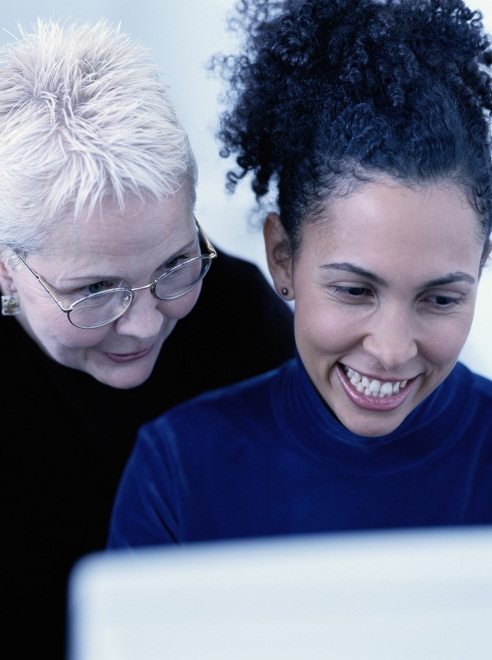 CRICOS Provider Code: 00861K